Arbeidsplan 8C uke 50 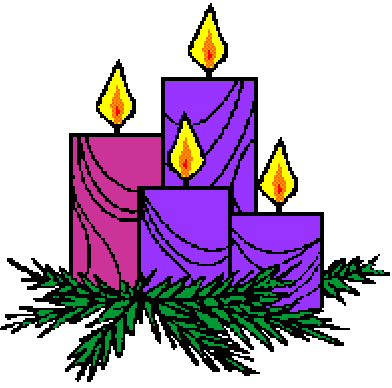 Arbeidsplan 8C uke 51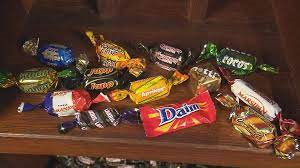 TimeMandag 11.desTirsdag 12.desOnsdag 13.desTorsdag 14.desFredag 15.des108:30Adventshygge med julesangerKrle: Høytider, ritualer og tradisjon, arbeid med presentasjonen.Naturfag: Planet plast - NRK serieKrle Høytider, ritualer og tradisjon, muntlig fremleggSpråkElevrådets kanonballturnering i Lekneshallen209:40Krle Høytider, ritualer og tradisjon, arbeid med presentasjonen.Krle: Høytider, ritualer og tradisjon, arbeid med presentasjonen.Naturfag: Planet plast - NRK serieKrle Høytider, ritualer og tradisjon, muntlig fremleggSpråkElevrådets kanonballturnering i LekneshallenLunsj10:35Elevrådets kanonballturnering i Lekneshallen311:05Musikk Krle Høytider, ritualer og tradisjon, arbeid med presentasjonen.MOTNaturfag - MiljøgifterElevrådets kanonballturnering i Lekneshallen412:15MattenøtterValgfag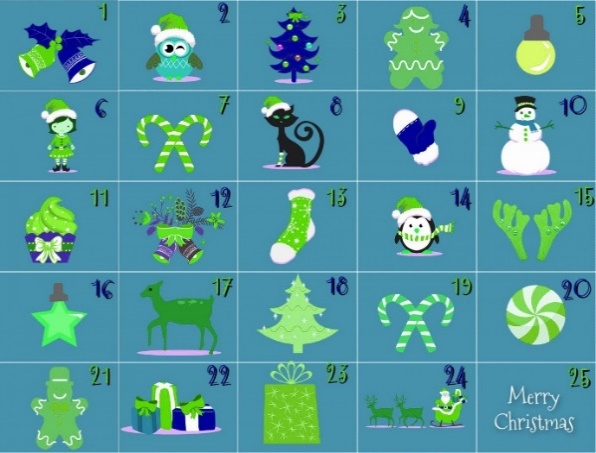 MOTKlasseråd og TWIST-informasjonElevrådets kanonballturnering i Lekneshallen513:20Gå igjennom regler - kanonballturneringValgfagUTV Fra utdanning til yrke, paroppgave på skooler.Elevrådets kanonballturnering i LekneshallenDagLekserTirsdag12.12Valgfag: Fysak har avspasering, vi avslutter etter 3. time.Ukelekse krle: Jobb med presentasjon og muntlig fremlegg om høytider, ritualer og tradisjoner.Onsdag13.12Ukelekse krle: Kom forberedt til presentasjon og muntlig fremlegg om høytider, ritualer og tradisjoner.Torsdag14.12Fredag15.12KanonballturneringHa med treningstøy og innesko, og nok mat og drikke for å være i hallen hele dagen. Det vil bli kafé, så det kan være greit å ha med litt penger.Neste ukeTWIST-aktiviteter: Viktig at du vet hvilken aktivitet du skal være på, og hvor du skal være. Du må sjekke pakkelisten, der står det hva du skal ha med på de ulike aktivitetene.Nødvendig informasjon ligger på klassens teamsgruppe.TimeMandag 18.desTirsdag 19.desOnsdag 20.desTorsdag 21.des108:30TWIST-sending og quizTWIST-sending og quizTWIST-sending og quizAVSLUTNINGSDAG FØR JUL I KLASSEN TWIST-SHOW i Kjellerstua(kl. 11.00)209:30TWIST-AKTIVITETER PÅ TVERS AV KLASSER FRA CA. KL.09.30-14.05TWIST-AKTIVITETER PÅ TVERS AV KLASSER FRA CA. KL.09.30-14.05TWIST-CHALLENGE I KLASSENFRA CA. KL.09.30-13.00AVSLUTNINGSDAG FØR JUL I KLASSEN TWIST-SHOW i Kjellerstua(kl. 11.00)Lunsj10:35TWIST-AKTIVITETER PÅ TVERS AV KLASSER FRA CA. KL.09.30-14.05TWIST-AKTIVITETER PÅ TVERS AV KLASSER FRA CA. KL.09.30-14.05TWIST-CHALLENGE I KLASSENFRA CA. KL.09.30-13.00AVSLUTNINGSDAG FØR JUL I KLASSEN TWIST-SHOW i Kjellerstua(kl. 11.00)311:05TWIST-AKTIVITETER PÅ TVERS AV KLASSER FRA CA. KL.09.30-14.05TWIST-AKTIVITETER PÅ TVERS AV KLASSER FRA CA. KL.09.30-14.05TWIST-CHALLENGE I KLASSENFRA CA. KL.09.30-13.00412:15TWIST-AKTIVITETER PÅ TVERS AV KLASSER FRA CA. KL.09.30-14.05TWIST-AKTIVITETER PÅ TVERS AV KLASSER FRA CA. KL.09.30-14.05TWIST-CHALLENGE I KLASSENFRA CA. KL.09.30-13.00513:20TWIST-AKTIVITETER PÅ TVERS AV KLASSER FRA CA. KL.09.30-14.05TWIST-AKTIVITETER PÅ TVERS AV KLASSER FRA CA. KL.09.30-14.05